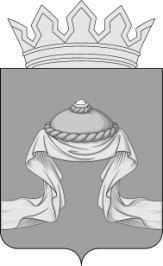 Администрация Назаровского районаКрасноярского краяПОСТАНОВЛЕНИЕ«13» 03 2023                                   г. Назарово                                           № 74-пО внесении изменений в постановление администрации Назаровского района от 29.10.2013 № 583-п «Об утверждении муниципальной программы Назаровского района «Развитие молодежной политики Назаровского района» В соответствии со статьей 179 Бюджетного кодекса Российской Федерации, постановлением администрации Назаровского района от 17.11.2021 № 320-п «Об утверждении Порядка принятия решений о разработке муниципальных программ Назаровского района, их формировании и реализации», постановлением администрации Назаровского района от 11.10.2022 № 339-п «Об утверждении перечня муниципальных программ администрации Назаровского района на 2023 год», руководствуясь статьями 15 и 19 Устава Назаровского муниципального района Красноярского края, ПОСТАНОВЛЯЮ:1. Внести в постановление администрации Назаровского района от 29.10.2013 № 583-п «Об утверждении муниципальной программы Назаровского района «Развитие молодежной политики Назаровского района» следующие изменения:1.1. В муниципальной программе Назаровского района «Развитие молодежной политики Назаровского района»:1.1.1. Строку 10 Раздела Паспорт муниципальной программы Назаровского района «Развитие молодежной политики Назаровского района» изложить в следующей редакции:- первый абзац раздела 9 «Информация о ресурсном обеспечении и прогнозной оценке расходов на реализацию целей программы» изложить в следующей редакции:«Общий объем финансирования Программы на 2014 – 2025 годы составляет   79 244,9 тыс. рублей:2014 год – 4 974,4 тыс. руб.;2015 год – 4 172,4 тыс. руб.;2016 год – 3 830,1 тыс. руб.;2017 год – 6 589,4 тыс. руб.;2018 год – 8 390,4 тыс. руб.;2019 год – 6 305,2 тыс. руб.;2020 год – 6 967,1 тыс. руб.;2021 год – 6 354,6 тыс. руб.;2022 год – 8 520,2 тыс. руб.;2023 год – 8 431,7 тыс. руб.;2024 год – 7 354,7  тыс.руб.;2025 год – 7 354,7 тыс.руб.»;1.1.2. Приложение 1 к муниципальной программе Назаровского района «Развитие молодежной политики Назаровского района» изложить в новой редакции  согласно приложению 1 к настоящему постановлению;- приложение 2 к муниципальной программе Назаровского района «Развитие молодежной политики Назаровского района» изложить  в новой редакции  согласно приложению 2 к настоящему постановлению;1.1.3. В приложении 3 к муниципальной программе Назаровского района:- строку 9 раздела «Паспорт подпрограммы» изложить в следующей редакции:- пункт 2.7. раздела «Основные разделы подпрограммы» изложить в следующей редакции:«2.7. Обоснование финансовых, материальных и трудовых затрат (ресурсное обеспечение подпрограммы) с указанием источников финансирования.Мероприятия подпрограммы реализуются за счет средств районного и краевого бюджетов.Общий объем финансирования – 28 469,4 тыс.руб., из них по годам:2022 год – 6 915,3 тыс.руб.;2023 год – 7 748,1 тыс.руб.;2024 год – 6 903,0 тыс.руб.;2025 год – 6 903,0 тыс.руб. В том числе средства районного бюджета по годам:2022 год – 5 471,6 тыс.руб.;2023 год – 7 047,4 тыс.руб.;2024 год – 6 327,4 тыс.руб.;2025 год – 6 327,4 тыс.руб.В том числе средства краевого бюджета по годам:2022 год – 1 443,7 тыс.руб.;2023 год – 700,7 тыс.руб.;2024 год – 575,6 тыс.руб.;2025 год – 575,6 тыс.руб.»;- приложение 2 к подпрограмме «Развитие молодежной политики», реализуемой в рамках муниципальной программы Назаровского района «Развитие молодежной политики Назаровского района» изложить в новой редакции  согласно приложению 3 к настоящему постановлению;2. Отделу организационной работы и документационного обеспечения администрации Назаровского района (Любавина) разместить постановление на официальном сайте Назаровского муниципального района Красноярского края в информационно-телекоммуникационной сети «Интернет».3. Контроль за выполнением постановления возложить на заместителя главы района по социальным вопросам (Дедюхина).4. Постановление вступает в силу в день, следующий за днем его официального опубликования в  газете «Советское Причулымье».Глава района 								        М.А. Ковалев Приложение 1к постановлению администрации Назаровского района от «13» 03 2023 № 74-п                                                                                                                                    Приложение 1к муниципальной программе «Развитие молодежной политики Назаровского района» Информация о распределении планируемых расходов по отдельным мероприятиям программы, подпрограммам муниципальной программы Назаровского района «Развитие молодежной политики Назаровского района» Приложение 2к постановлению администрации Назаровского района от «13» 03 2023 № 74-пПриложение  2к муниципальной программе «Развитие молодежной политики Назаровского района» Информация о ресурсном обеспечении и прогнозной оценке расходов на реализацию целей программы с учетом источников финансирования, в том числе средств по уровням бюджетной системыПриложение 3к постановлению администрации Назаровского района от «13» 03 2023 № 74-пПриложение 2 к подпрограмме «Развитие молодежной политики», реализуемой в рамках муниципальной программы Назаровского района «Развитие молодежной политики Назаровского района» Перечень мероприятий подпрограммы «Развитие молодежной политики», реализуемой в рамках муниципальной программы Назаровского района «Развитие молодежной политики Назаровского района» «Ресурсное обеспечение ПрограммыОбъем бюджетных ассигнований на реализацию муниципальной Программы по годам составляет 79 244,9 тыс. рублей:2014 год – 4 974,4 тыс. руб.;2015 год – 4 172,4 тыс. руб.;2016 год – 3 830,1 тыс. руб.;2017 год – 6 589,4 тыс. руб.;2018 год – 8 390,4 тыс. руб.;2019 год – 6 305,2 тыс. руб.;2020 год – 6 967,1 тыс. руб.;2021 год – 6 354,6 тыс. руб.;2022 год – 8 520,2 тыс. руб.;2023 год – 8 431,7 тыс. руб.;2024 год – 7 354,7  тыс.руб.;2025 год – 7 354,7 тыс.руб.»;«Объемы и источники финансирования подпрограммыобщий объем финансирования  – 28 469,4 тыс.руб., из них по годам:2022 год – 6 915,3 тыс.руб.;2023 год – 7 748,1 тыс.руб.;2024 год – 6 903,0 тыс.руб.;2025 год – 6 903,0 тыс.руб. В том числе средства районного бюджета по годам:2022 год – 5 471,6 тыс.руб.;2023 год – 7 047,4 тыс.руб.;2024 год – 6 327,4 тыс.руб.;2025 год – 6 327,4 тыс.руб.В том числе средства краевого бюджета по годам:2022 год – 1 443,7 тыс.руб.;2023 год – 700,7 тыс.руб.;2024 год – 575,6 тыс.руб.;2025 год – 575,6 тыс.руб.»;Статус (муниципальная программа, подпрограмма)Наименование  программы, подпрограммыНаименование ГРБСКод бюджетной классификации Код бюджетной классификации Код бюджетной классификации Код бюджетной классификации Расходы(тыс. руб.), годыРасходы(тыс. руб.), годыРасходы(тыс. руб.), годыРасходы(тыс. руб.), годыРасходы(тыс. руб.), годыСтатус (муниципальная программа, подпрограмма)Наименование  программы, подпрограммыНаименование ГРБСГРБСРз
ПрЦСРВР2022 год2023 год2024 год2025 годИтого на периодМуниципальная программаРазвитие молодежной политики Назаровского района всего расходные обязательства по программе016070708000000008 520,28 431,77 354,77 354,731 661,3Муниципальная программаРазвитие молодежной политики Назаровского района в том числе по ГРБС:Муниципальная программаРазвитие молодежной политики Назаровского района Администрация района016070708000000008 520,28 431,77 354,77 354,731 661,3Подпрограмма 1Развитие молодежной политики всего расходные обязательства по подпрограмме016070708100000006 915,37 748,16 903,06 903,028 469,4Подпрограмма 1Развитие молодежной политики в том числе по ГРБС:Подпрограмма 1Развитие молодежной политики Администрация района01607070818001000Подпрограмма 1Развитие молодежной политики в том числе по ГРБС:6 915,37 748,16 903,06 903,028 469,4Подпрограмма 2Повышение гражданской активности молодежи в решении задач социально-экономического развития районавсего расходные обязательства 01607070820000000670,1520,0288,1288,11 766,3Подпрограмма 2Повышение гражданской активности молодежи в решении задач социально-экономического развития районав том числе по ГРБС:Подпрограмма 2Повышение гражданской активности молодежи в решении задач социально-экономического развития районаАдминистрация района01607070820000000670,1520,0288,1288,11 766,3Подпрограмма 3Обеспечение жильем молодых семейвсего расходные обязательства 01610030830000000934,8163,6163,6163,61 425,6Подпрограмма 3Обеспечение жильем молодых семейв том числе по ГРБС:Подпрограмма 3Обеспечение жильем молодых семейАдминистрация района01610030830000000934,8163,6163,6163,61 425,6СтатусНаименование муниципальной программы, подпрограммы муниципальной программыОтветственный исполнитель, соисполнителиОценка расходов(тыс. руб.), годыОценка расходов(тыс. руб.), годыОценка расходов(тыс. руб.), годыОценка расходов(тыс. руб.), годыОценка расходов(тыс. руб.), годыСтатусНаименование муниципальной программы, подпрограммы муниципальной программыОтветственный исполнитель, соисполнители2022202320242025Итого на периодМуниципальнаяпрограмма  Развитие молодежной политики Назаровского районаВсего                    8 520,28 431,77 354,77 354,731 661,3Муниципальнаяпрограмма  Развитие молодежной политики Назаровского районав том числе:             Муниципальнаяпрограмма  Развитие молодежной политики Назаровского районафедеральный бюджет (*)   204,30,00,00,0204,3Муниципальнаяпрограмма  Развитие молодежной политики Назаровского районакраевой бюджет  (*)         2 210,6700,7575,6575,64 062,5Муниципальнаяпрограмма  Развитие молодежной политики Назаровского районарайонный бюджет6 105,37 731,06 779,16 779,127 394,5Подпрограмма 1Развитие молодежной политикиВсего                    6 915,37 748,16 903,06 903,028 469,4Подпрограмма 1Развитие молодежной политикив том числе:             Подпрограмма 1Развитие молодежной политикифедеральный бюджет (*)   Подпрограмма 1Развитие молодежной политикикраевой бюджет (*)         1 443,7700,7575,6575,63 295,6Подпрограмма 1Развитие молодежной политикирайонный бюджет5 471,67 047,46 327,46 327,425 173,8Подпрограмма 2Повышение гражданской активности молодежи в решении задач социально-экономического развития района Всего                    670,1520,0288,1288,11 766,3Подпрограмма 2Повышение гражданской активности молодежи в решении задач социально-экономического развития района в том числе:             Подпрограмма 2Повышение гражданской активности молодежи в решении задач социально-экономического развития района федеральный бюджет (*)   Подпрограмма 2Повышение гражданской активности молодежи в решении задач социально-экономического развития района краевой бюджет (*)          200,00,00,00,0200,0Подпрограмма 2Повышение гражданской активности молодежи в решении задач социально-экономического развития района районный бюджет470,1520,0288,1288,11 566,3Подпрограмма 3Обеспечение жильем молодых семейВсего                    934,8163,6163,6163,61 425,6Подпрограмма 3Обеспечение жильем молодых семейв том числе:             Подпрограмма 3Обеспечение жильем молодых семейфедеральный бюджет (*)   204,30,00,00,0204,3Подпрограмма 3Обеспечение жильем молодых семейкраевой бюджет (*)          566,90,00,00,0566,9Подпрограмма 3Обеспечение жильем молодых семейрайонный бюджет163,6163,6163,6163,6654,4Наименование  программы, подпрограммыГРБС Код бюджетной классификацииКод бюджетной классификацииКод бюджетной классификацииКод бюджетной классификацииРасходы 
(тыс.руб.), годыРасходы 
(тыс.руб.), годыРасходы 
(тыс.руб.), годыРасходы 
(тыс.руб.), годыРасходы 
(тыс.руб.), годыРасходы 
(тыс.руб.), годыОжидаемый результат от реализации подпрограммного мероприятия (в натуральном выражении)Наименование  программы, подпрограммыГРБС ГРБСРзПрЦСРВРВР2022202320242025Итого на периодОжидаемый результат от реализации подпрограммного мероприятия (в натуральном выражении)Цель подпрограммы: Создание и развитие условий для развития молодежной политики Назаровского района  016070708100000006116116 915,37 748,16 903,06 903,028 469,4Цель подпрограммы: Создание и развитие условий для развития молодежной политики Назаровского района  016070708100000006126120,00,00,00,00,0Задача 1: Вовлечение молодежи в общественную деятельностьЗадача 1: Вовлечение молодежи в общественную деятельностьЗадача 1: Вовлечение молодежи в общественную деятельностьЗадача 1: Вовлечение молодежи в общественную деятельностьЗадача 1: Вовлечение молодежи в общественную деятельностьЗадача 1: Вовлечение молодежи в общественную деятельностьЗадача 1: Вовлечение молодежи в общественную деятельностьЗадача 1: Вовлечение молодежи в общественную деятельностьЗадача 1: Вовлечение молодежи в общественную деятельностьЗадача 1: Вовлечение молодежи в общественную деятельностьЗадача 1: Вовлечение молодежи в общественную деятельностьЗадача 1: Вовлечение молодежи в общественную деятельностьЗадача 1: Вовлечение молодежи в общественную деятельностьМероприятие 1: Расходы на выплаты персоналу бюджетных учреждений016070708100812606116114 770,46 007,76 007,76 007,722 793,5Количество человек, вовлеченных в мероприятия направленных на вовлечение молодежи в инновационную, предпринимательскую, добровольческую деятельность, а также на развитие гражданской активности молодежи и формирование здорового образа жизни с 760 человек в 2021 году до 770 человек в 2025 году;количество мероприятий, направленных на вовлечение молодежи в инновационную, предпринимательскую, добровольческую деятельность, а также на развитие гражданской активности молодежи и формирование здорового образа жизни с 26 мероприятий в 2021 году до 27 мероприятий в 2025 году.Мероприятие 2: Иные расходы на обеспечение деятельности муниципальных бюджетных учреждений01607070810081270611611520,8379,7179,7179,71 259,9Количество человек, вовлеченных в мероприятия направленных на вовлечение молодежи в инновационную, предпринимательскую, добровольческую деятельность, а также на развитие гражданской активности молодежи и формирование здорового образа жизни с 760 человек в 2021 году до 770 человек в 2025 году;количество мероприятий, направленных на вовлечение молодежи в инновационную, предпринимательскую, добровольческую деятельность, а также на развитие гражданской активности молодежи и формирование здорового образа жизни с 26 мероприятий в 2021 году до 27 мероприятий в 2025 году.Мероприятие 3: Поддержка деятельности муниципальных молодежных центров за счет средств краевого бюджета 016070708100S4560610610721,6700,7575,6575,62 573,5Количество человек, вовлеченных в мероприятия направленных на вовлечение молодежи в инновационную, предпринимательскую, добровольческую деятельность, а также на развитие гражданской активности молодежи и формирование здорового образа жизни с 760 человек в 2021 году до 770 человек в 2025 году;количество мероприятий, направленных на вовлечение молодежи в инновационную, предпринимательскую, добровольческую деятельность, а также на развитие гражданской активности молодежи и формирование здорового образа жизни с 26 мероприятий в 2021 году до 27 мероприятий в 2025 году.Мероприятие 4: Софинансирование расходов на поддержку деятельности подведомственных учреждений 016070708100S4560610610180,4140,0140,0140,0600,4Количество человек, вовлеченных в мероприятия направленных на вовлечение молодежи в инновационную, предпринимательскую, добровольческую деятельность, а также на развитие гражданской активности молодежи и формирование здорового образа жизни с 760 человек в 2021 году до 770 человек в 2025 году;количество мероприятий, направленных на вовлечение молодежи в инновационную, предпринимательскую, добровольческую деятельность, а также на развитие гражданской активности молодежи и формирование здорового образа жизни с 26 мероприятий в 2021 году до 27 мероприятий в 2025 году.Мероприятие 5: Средства на частичную компенсацию расходов на повышение оплаты труда01607070810027240611611722,10,00,00,0722,1Количество человек, вовлеченных в мероприятия направленных на вовлечение молодежи в инновационную, предпринимательскую, добровольческую деятельность, а также на развитие гражданской активности молодежи и формирование здорового образа жизни с 760 человек в 2021 году до 770 человек в 2025 году;количество мероприятий, направленных на вовлечение молодежи в инновационную, предпринимательскую, добровольческую деятельность, а также на развитие гражданской активности молодежи и формирование здорового образа жизни с 26 мероприятий в 2021 году до 27 мероприятий в 2025 году.Мероприятие 6: Разработка ПСД и проведение гос.экспертизы016070708100834406126120,0520,00,00,0520,0Количество человек, вовлеченных в мероприятия направленных на вовлечение молодежи в инновационную, предпринимательскую, добровольческую деятельность, а также на развитие гражданской активности молодежи и формирование здорового образа жизни с 760 человек в 2021 году до 770 человек в 2025 году;количество мероприятий, направленных на вовлечение молодежи в инновационную, предпринимательскую, добровольческую деятельность, а также на развитие гражданской активности молодежи и формирование здорового образа жизни с 26 мероприятий в 2021 году до 27 мероприятий в 2025 году.